Администрация муниципального образования «Город Астрахань»РАСПОРЯЖЕНИЕ10 апреля 2017 года № 318-р«Об утверждении Перечня актуальных сведений об объектах адресации, вносимых в государственный адресный реестр и признании адресов объектов адресации актуальными»На основании Федерального закона «Об общих принципах организации местного самоуправления в Российской Федерации», в соответствии с Постановлением Правительства Российской Федерации от 22.05.2015 №492 «О составе сведений об адресах, размещаемых в государственном адресном реестре, порядке межведомственного информационного взаимодействия при ведении государственного адресного реестра, о внесении изменений и признании утратившими силу некоторых актов Правительства Российской Федерации», Положением о порядке присвоения, изменения и аннулирования адресов объектам адресации, расположенным на территории муниципального образования «Город Астрахань», утвержденным постановлением администрации города Астрахани от 02.04.2015 № 1817, в связи с обращениями об отсутствии адресных объектов в ФИАС УФНС России по Астраханской области от 29.06.2016 №04-20/08342, от 08.07.2016 №04-20/08846, от 15.07.2016 №04-20/09344, от 22.07.2016 №04-20/09695, от 01.08.2016 № 04-20/10109, от 25.08.2016 № 04-20/11611, от 29.08.2016 №04-20/11801, от 02.09.2016 №04- 20/12152, от 05.10.2016 №04-20/13723, от 18.10.2016 №04-20/14556, от 21.10.2016 № 04-20/14871, от 01.11.2016 №04-20/15273, от 12.12.2016 №04- 20/17921, от 19.12.2016 №04-20/18445, от 17.01.2017 №04-20/00582, от 31.01.2017 № 04-20/01569, от 03.02.2017 №04-20/01909, от 17.02.2017 №04- 20/02859Утвердить прилагаемый Перечень актуальных сведений об объектах адресации, вносимых в государственный адресный реестр.Признать актуальными адреса объектов адресации согласно Перечню, указанному в п.1 настоящего распоряжения администрации муниципального образования «Город Астрахань».Управлению по строительству, архитектуре и градостроительству администрации муниципального образования «Город Астрахань» внести в Федеральную информационную адресную систему сведения об объектах адресации согласно Перечню, указанному в п.1 настоящего распоряжения администрации муниципального образования «Город Астрахань».Управлению информационной политики администрации муниципального образования «Город Астрахань» разместить настоящее распоряжение администрации муниципального образования «Город Астрахань» на официальном сайте администрации муниципального образования «Город Астрахань».Контроль за исполнением настоящего распоряжения администрации муниципального образования «Город Астрахань» возложить на начальника управления по строительству, архитектуре и градостроительству администрации муниципального образования «Город Астрахань».Глава администрации O.А. ПолумордвиновПеречень актуальных сведений об объектах адресации, вносимых в государственный адресный реестр.Утвержден распоряжением администрации муниципального образования "Город Астрахань”Адрес согласно запросуНаименование адресообразующего элемента, содержащегося в сведениях кадастрового учетаАдрес, размещенный в ФИАСАктуальный адрес, в соответствии с правилами написания и нумерации объектов адресации123451ул. Н. Качуевской, д.25ул. Н. Качуевской/ ул. Победы, д.25/18 (Кировский район)ул. Н. Качуевской, д.25/18 ул. Победы, д. 18/25ул. Победы, д. 182ул. Н. Качуевской, д.27ул. Н. Качуевской/ ул. Свердлова/ ул. Ногина, д.27/96/4 (Кировский район)ул. Н. Качуевской, д.27/96/4 ул. Свердлова, д.96/4/27ул. Ногина, д.4/27/96ул. Наташи Качуевской, Д.273ул. 2-я Пархоменко, д. 133- 135ул. 2-я Пархоменко, д.133-135ул. 2-я Пархоменко, д. 133; 135ул. 2-я Пархоменко, д. 1334ул. Шоссейная, д. 10/18, корп.4ул. Шоссейная/ ул. Икрянинская, д. 10/18, корп.4 (Трусовский район)ул. Шоссейная, д.10/18, корп.Ю ул. Икрянинская, д. 18ул. Шоссейная, д. 10, к.45ул. Боевая, д. 126, корп.4ул. Боевая/ ул. Набережная реки Царева, д. 126/87, корп.4 (Советский район)ул. Боевая, д. 126/87, корп.4ул. Набережная реки Царева, д.87/126 корп.4ул. Боевая, д. 126, к.46ул. Боевая, д.126, корп. 5ул. Боевая/ ул. Набережная реки Царева, д. 126/87, корп.5 (Советский район)ул. Боевая, д. 126/87, корп.5ул. Набережная реки Царева, д.87/126 корп.5ул. Боевая, д. 126, к.57ул. 1-я Тувинская, 1-47ул. 1-я Тувинская/ ул. Печенегская, д. 1/47 (Трусовский район)ул. 1-я Тувинская, д.1; 1/2/47ул. 1-я Тувинская, д.18ул. Адм.Нахимова. д.70/2ул. Адмирала Нахимова/ ул. Солнечная, д.70/2 (Советский район)ул. Адмирала Нахимова, д. 70 ул. Солнечная, д.2ул. Адмирала Нахимова, Д-709ул. Ульяновых, д.2-4ул. Свердлова/ ул. Ульяновых/ ул. Красная Набережная/ ул. Фиолетова, д.5/2-4/6-4/1-3 (Кировский район)ул. Свердлова, д.5ул. Красная Набережная, д.4; 6ул. Ульяновых, д.210ул. Боевая, д. 126/87, корп. 10ул. Боевая/ ул. Набережная реки Царева, д. 126/87, корп. 10 (Советский район)ул. Боевая, д. 126/87, корп. 10ул. Набережная реки Царева, д.87/126 корп.10ул. Боевая, д.126, к. 1011ул. Товарищеская, д.2/54ул. Товарищеская/ ул. Августовская, д.2/54 (Ленинский район)ул. Товарищеская, д.2 ул. Августовская, д. 54ул. Товарищеская, д.212ул. Дж. Рида, 5/18ул. Джона Рида/ ул. Жуковского, д. 5/18 (Советский район)ул. Джона Рида, д.5; 5/18 ул. Жуковского, д. 18/5ул. Джона Рида, д.513ул. Советская, д.9ул. Советская/ пер. Театральный, д.9/5 (Кировский район)ул. Советская, д.9; 9/5 пер. Театральный, д.5/9ул. Советская, д.914ул. Советская, д.2ул. Советская/ ул. В. Тредиаковского/ ул. Чернышевского, д.2/7/1 (Кировский район)ул. Советская, д.2/7/1 ул. В. Тредиаковского, д.7/1/2 ул. Чернышевского, д. 1/2/7ул. Советская, д.215ул. Галлея, д. 8/1ул. Г аллея/ ул. Авиационная, д.8/1 (Ленинский район)ул. Галлея, д.8ул. Авиационная, д.116пер. Аэродромный, 13, 7ул. Пирогова, д.7/ пер. Аэродромный, д. 13 (Трусовский район)пер. Аэродромный, д. 13/7ул. Пирогова, д.717ул. Лычманова, д.80,26ул. Лычманова/ ул. Псковская, д.80/26 (Кировский район)ул. Лычманова, д.80; 80/26 ул. Псковская, д.26/80ул. Лычманова, д.8018ул. Икрянинская, д.51-53ул. Икрянинская, д.51-53 (Трусовский район)ул. Икрянинская, д.51; 53ул. Икрянинская, д.5119ул. Сен- Симона, д. 10-12ул. Сен- Симона, д. 10/ пер. Валдайский, д. 12а (Кировский район)ул. Сен- Симона, д. 10ул. Сен- Симона, д. 1020ул. Флеминга, д.4-6ул. Флеминга, д.4-6 (Трусовский район)ул. Флеминга, д.4; 6ул. Флеминга, д.621ул. Баха, д.21ул. Моздокская/ ул. Баха, д. 15/21 (Советский район)ул. Моздокская, д. 15; 15/21ул. Баха, д.2122ул. Власова, д.2,18ул. Власова/ ул. Генерала Епишева, д.2/18 (Советский район)ул. Власова, д.2; 2/18ул. Генерала Епишева, д. 18; 18/2ул. Генерала Епишева, д. 1823ул. Звездная, д.11/11ул. Звездная/ пр-д Воробьева, д. 11/11 (Советский район)ул. Звездная, д. 11 пр-д Воробьева, д.11ул. Звездная, д. 1124ул. 2-я Николаевская, 2, 98ул. 2-я Николаевская/ ул. Саранская, д.2/98 (Кировский район)ул. 2-я Николаевская, д.2/98 ул. Саранская, д.98; 98/2ул. 2-я Николаевская, д.225ул. Адм. Нахимова, д.32,45ул. Адмирала Нахимова/ ул. Артезианская, д.32/45 (Советский район)ул. Адмирала Нахимова, д.32; 32/45ул. Артезианская, д.45; 45/32ул. Адмирала Нахимова, Д.3226пер. Адм. Макарова, д.25/8пер. Адмирала Макарова/ ул. 2-я Северная, д.25/8 (Советский район)пер. Адмирала Макарова, д.25; 25/8ул. 2-я Северная, д. 8/25пер. Адмирала Макарова, Д-2527ул. Астрономическая, д.64, 53ул. Астрономическая/ ул. Галлея, д.64/53 (Ленинский район)ул. Астрономическая, д.64; 64/53 ул. Галлея, д.53; 53/64ул. Астрономическая, д.6428ул. Б. Алексеева, д.79/1ул. Ботвина/ ул. Бориса Алексеева, д.79/1 (Ленинский район)ул. Ботвина, д.79; 79/1ул. Бориса Алексеева, д.1; 1/79ул. Бориса Алексеева, д.7929ул. Бабефа, д.35/3ул. Бабефа/ пер. Щекина, д.35/3 (Кировский район)ул. Бабефа, д.35; 35/3 пер. Щекина, д.З; 35ул. Бабефа, д.3530ул. Красная, д.6, 56ул. Красная/ ул. Крупской, д.6/56 (Советский район)ул. Красная, д.6; 6/56 ул. Крупской, д.56/6ул. Красная, д.631ул. Шоссейная, д.6/12, корп.4ул. Шоссейная/ ул. Икрянинская, д.6/12, корп.4 (Трусовский район)ул. Шоссейная, д.6; 6/12 ул. Икрянинская, д. 12ул. Шоссейная, д.6, к.421ул. Тбилисская, д.64,47ул. Тбилисская/ ул. Ферганская, д.64/47 (Трусовский район)ул. Тбилисская, д.64; 64/47ул. Тбилисская, д.6433ул. Островского/ пер. 5-й Углегорский, д.67/13 литер Аул. Островского, д.67/ пер. 5-й Углегорский, д. 13 литер А (Ленинский район)ул. Островского, д.67; 67/13 пер. 5-й Углегорский, д.13; 13/67ул. Островского, д.6734ул. Панферова, д.1,17ул. Панферова/ ул. Промышленная, д.1,17 (Трусовский район)ул. Панферова, д.1/17 ул. Промышленная, д. 17ул. Панферова, д.135ул. Новочеркасская, д.7ул. Новочеркасская/ ул. Воровского, д. 7/16 (Советский район)ул. Новочеркасская, д. 7/16 ул. Воровского, д. 16; 16/7ул. Новочеркасская, д.736ул. Наб. 1 Мая, д. 156, 95ул. Набережная 1 Мая/ ул.Гилянская, д. 156/95 (Кировский район)ул. Набережная 1 Мая, д. 156; 156/95ул. Гилянская, 95/156ул. Набережная 1 Мая, д. 15637ул. 2-я Войкова, д.20ул. 2-я Войкова/ пер. 7-й Набережный, д.20/6 (Ленинский район)пер. 7-й Набережный, д.6; 6/20ул. 2-я Войкова, д.2038пер. Тихий, д.1пер. Тихий/ ул. Максима Г орького, д. 1 /29 (Кировский район)пер. Тихий, д. 1/29ул. Максима Горького, д.29; 21/1пер. Тихий, д.139ул. Луговая, д.27/2ул. Луговая/ ул. 2-я Замьянская, д.27/2 (Советский район)ул. 2-я Замьянская, д.2/27ул. Луговая, д.2740ул. Маяковского, д.41/108ул. Маяковского/ ул. Свердлова, д.41/108 (Кировский район)ул. Маяковского, д.41/108 ул. Свердлова, д. 108; 108/41ул. Свердлова, д. 10841ул. О. Кошевого, д.1ул. Олега Кошевого/ ул. Веденеева, д. 1 /43 (Советский район)ул. Олега Кошевого, д. 1/43 ул. Веденеева, д.43; 43/1ул. Олега Кошевого, д.142ул. Шоссейная, д. 15/ 10, корп.2ул. Шоссейная/ пер. 1-й Рыбацкий, д. 15/10, корп.2 (Трусовский район)ул. Шоссейная, д. 15; 15/10 пер. 1-й Рыбацкий, д. 10/15 корп.2ул. Шоссейная, д. 15, к.243ул. Социалистическая, д.24ул. Социалистическая/ ул. Ихтиологическая, д.24/36 (Ленинский район)ул. Социалистическая, д.24; 24/36 ул. Ихтиологическая, д.36; 36/24ул. Социалистическая, д.2444ул. Грозненская, д.7ул. Грозненская/ пер. Пионерский, д.7/11 (Кировский район)ул. Грозненская, д. 7/11ул. Грозненская, д.745ул. Прибрежная, д.72ул. Прибрежная/ ул. Шахтинская, д.72/12 (Трусовский район)ул. Прибрежная, д.72/12ул. Шахтинская, д. 1246пр-т Бумажников, д. 11/9пр-т Бумажников, д.11 (Трусовский район)пр-т Бумажников, д.11пр-т Бумажников, д.1147ул. Аристова, д. 19/12ул. Аристова/ пер. Степана Разина, д.19/12 (Трусовский район)ул. Аристова, д.19; 19/12 пер. Степана Разина, д. 12; 12/19ул. Аристова, д.19Начальник управления по строительству, архитектуре и градостроительству МО "Город Астрахань"Т. А. Бровина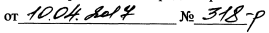 